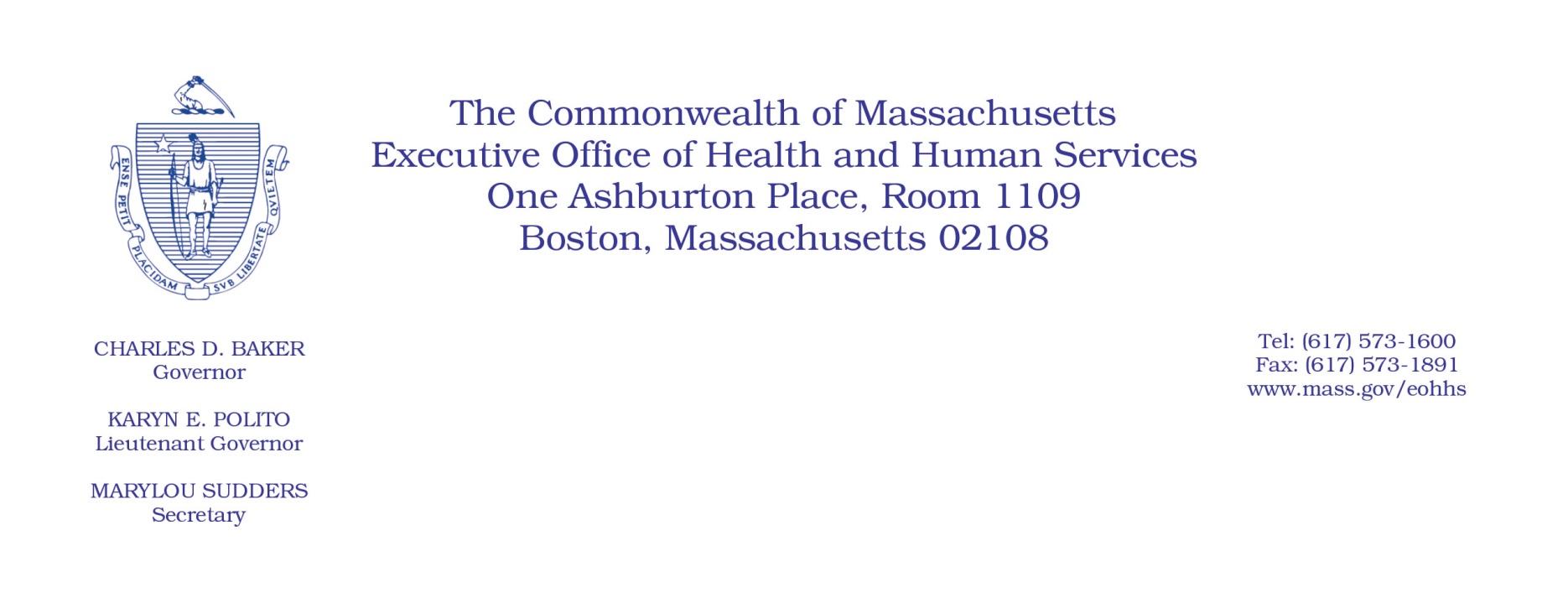 Administrative Bulletin 21-04101 CMR 323.00:  Hearing Services Effective January 1, 2021HCPCS 2021 Procedure Code UpdatesIn accordance with 101 CMR 323.01(4): Coding Updates and Corrections, the Executive Office of Health and Human Services is adding new procedure codes, deleting outdated codes, cross walking from previously billed codes to new codes, and cross walking deleted codes to replacement codes. These changes are effective for dates of service provided on or after January 1, 2021. Codes that are new, deleted, and cross walked are identified in the respective tables below. For new codes that are cross walked from deleted codes or cross walked from existing codes, rates are set at the current rate of the existing code. Deleted codes are not available for use for dates of service provided after December 31, 2020. 101 CMR 323.00:  New Codes 101 CMR 323.00:  Deleted Codes
101 CMR 323.00:  Cross-Walked CodesNewCodeRateCode Description 92517I.C.Vestibular evoked myogenic potential (VEMP) testing, with interpretation and report; cervical (cVEMP)92518I.C.Vestibular evoked myogenic potential (VEMP) testing, with interpretation and report; ocular (oVEMP)92519I.C.Vestibular evoked myogenic potential (VEMP) testing, with interpretation and report; cervical (cVEMP) and ocular (oVEMP)92650$60.20Auditory evoked potentials; screening of auditory potential with broadband stimuli, automated analysis92651$60.20Auditory evoked potentials; for hearing status determination, broadband stimuli, with interpretation and report92652$83.79Auditory evoked potentials; for threshold estimation at multiple frequencies, with interpretation and report92653$83.79Auditory evoked potentials; neurodiagnostic, with interpretation and reportDeleted CodeCode Description92585Auditory evoked potentials for evoked response audiometry and/or testing of the central nervous system; comprehensive92586Auditory evoked potentials for evoked response audiometry and/or testing of the central nervous system; limitedDeleted CodeReplacement Codes925859265292653925869265092651Existing CodeNew Codes9270092517
92518
92519